Pimpelmees legt weer eieren als tevorenLeo Ballering, mei 2020De o zo bekende pimpelmees kreeg de laatste weken veel aandacht in de pers. Er waart namelijk een vreemde bacterie rond onder de ‘pimpels’. Maar dat is niet het enige mezennieuws. Nadat pimpelmezen jarenlang minder eieren legden, is deze mees de eilegdip te boven. Althans, in 2019, zo is te lezen in een lijvig verslag waarin de broedresultaten van 17.000 nestkasten zijn samengevat. Vorig jaar meldden we al op NatureToday dat de koolmees zijn eilegdip te boven was. Vanaf 2012 legden koolmezen enkele jaren op tot wel twee eieren minder dan daarvoor (van 9-10 naar 7 of 8). Die dip bleek in 2018 en 2019 weer voorbij. Ook bij pimpelmezen deed zo’n dip zich voor, maar kwam het pas in 2019. Voor het eerst sinds 2011 legden deze mezen meestal weer 10 of 11 eieren, precies het langjarig gemiddelde over 1982-2012. Ecologen breken er overigens hun hoofd over, maar goede verklaring voor de eilegdip is er nog niet.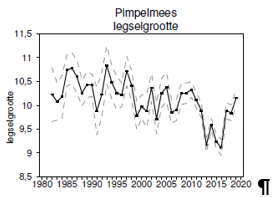 Duizenden legsels gevolgdVan de mezendip weten we dankzij vrijwilligers die jaarlijks duizenden nestkasten controleren. De resultaten van dit noeste staaltje nestonderzoek zijn samengevat in het jaarverslag van NESTKAST, het landelijk Netwerk voor STudies aan nestKASTbroeders. Daaruit blijkt dat 2019 voor de meeste zangvogels die in holen (lees: kasten) broeden een uitstekend broedseizoen kende. Door de vroege, warme en stabiele lente kwam ook de eileg van de meeste soorten vroeg op gang, ruim een week eerder dan in 2018. Ook zijn er veel eieren gelegd en jongen uitgekomen, zijn de meeste jongen goed opgegroeid en zijn er veel uitgevlogen, ongeveer 15-20% meer dan het vorige jaar. De koolmees en pimpelmees hadden in 2019 bovendien twee keer zo veel vervolglegsels als vorig jaar, waarvan een groot deel ook nog succesvol was. Al met al een topjaar!(On)zin van nestkasten bij eikenprocessierupsenHet jaarverslag biedt een analyse van de gegevens van bijna 17.000 nestkasten uit ongeveer 278 terreinen in Nederland en Vlaanderen, verdeeld over 20 soorten. Deze enorme hoeveelheid gegevens, er werden bijvoorbeeld meer dan 105.000 eieren geregistreerd, geven inzicht in veranderingen in het broedsucces bij vogels. Verder wordt er in dit jaarverslag ingegaan op diverse onderwerpen, zoals de (on)zin van het ophangen van nestkasten ter bestrijding van de eikenprocessierups, en is er ruime aandacht voor het ontwerp van nestkasten voor soorten die we niet zoveel in nestkasten meer tegenkomen, zoals de gekraagde roodstaart, matkop, kuifmees en zwarte mees. Ook wordt ingegaan op een aantal onderzoeken naar de Bbosuil. Zo is er een zeer bijzonder tweede legsel beschreven.NESTKAST is het netwek waarin amateur nestkastonderzoekers (controleursen ringers) en professionele nestkastonderzoekers van NIOO-KNAW, Vogeltrekstation (VT) en Sovon Vogelonderzoek gegevens en informatie uitwisselen op het gebied van nestkastenonderzoek. Gegevensverzameling vindt o.a. plaats via het NEM Meetnet Nestkaarten. 